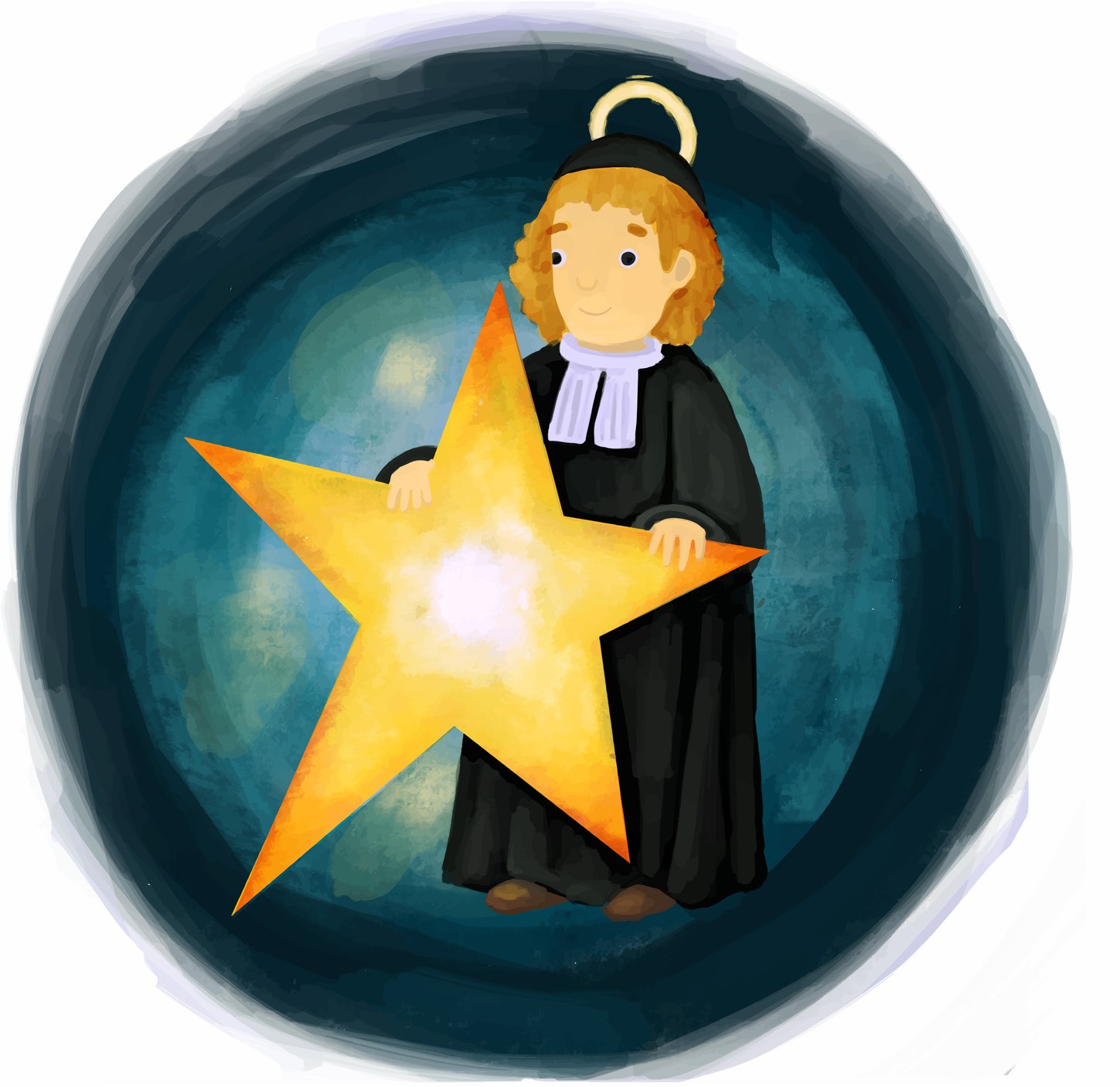 Bezinning26 juni 2019Basisschool De Brug - Ternat1 VerwelkomingPriester:Welkom allemaal. Onze school is een van de vele ‘De La Salle scholen’ over de hele wereld. In totaal zijn er meer dan 1000 scholen verspreid over 80 verschillende landen. Dat kan al tellen. Wij zijn trots dat wij één van die scholen zijn en willen onze stichter Jean-Baptiste De La Salle en de mooie dingen die hij tijdens zijn leven gedaan heeft, vandaag dan ook herdenken. Dat we hem in deze kerk herdenken is een beetje bijzonder. Een maand geleden hadden we hier immers ook een viering ter herdenking van De La Salle en speciaal daarvoor zorgde de Broeders voor een beeld van De La Salle in onze kerk (kort even verwijzen naar het beeld). In zijn leven heeft hij heel sterke dingen gedaan, dingen die ons vandaag nog tot nadenken zetten. Hij maakte soms heel moeilijke keuzes maar ze maakten hem en veel mensen wel gelukkig.  Omdat het dit jaar 300 jaar geleden is dat Jean-Baptiste De La Salle overleden is (hij overleed op 7 april 1719) werd er een lied geschreven over hem. Laten we samen luisteren naar het lied. Lied: One life, one commitment, one heart (https://www.youtube.com/watch?v=hnetck7mvUU&feature=youtu.be )Er was een man in FrankrijkDie over een manier van onderwijzen droomdeDie zijn leven achter lietEn in de voetsporen van Jezus wou tredenIn een oneerlijke wereld van hebzucht en armoedeZaaide hij hoop en stak het vredeslicht aanEen broederschap zette zijn missie verderZe begeleidt ons met het geloof en helpt al diegenen die lijdenMet veel enthousiasme onderwijst zeHun liefde verovert onze hartenEn geeft ons reden om te geloven:‘je kan levens veranderen’Hij besloot te kiezen voor de anderenHij wou er voor de anderen zijn En samen lerenAltijd aanwezigWij leren van de sterrenWij volgen het lichtend pasRef: Wij delen één hart, één verbintenis, één leven met alle anderen.Eén liefde, één leven, één verbintenis voor altijd in ons hartOehoehoe Ahaha (7 maal)Vandaag treden we in uw voetsporenOnze harten verenigdWe voelen ons geloofHet beleven van onze verbondenheidHet uur van de waarheidDe hoop zaaiend, blik vooruitLa Salle leeft vandaagRef: Wij delen één hart, één verbintenis, één leven met alle anderen.Eén liefde, één leven, één verbintenis voor altijd in ons hart  (4 maal)Priester:Dit lied vertelt ons hoe De La Salle probeerde om een positief licht te laten schijnen in een wereld waarin helaas ook minder fraaie dingen gebeuren. Toch besloot De La Salle, en velen in zijn voetsporen om te kiezen voor die mensen die onze hulp en onze aandacht het meeste nodig hebben. Een moedige keuze. Durven wij deze moedige keuze ook maken en kiezen om een positief licht te laten schijnen, zodat wij en de andere mensen kunnen schitteren als sterren?2 Schuldbelijdenis : Priester : Ieder van ons heeft talenten en wil een ster zijn die schittert! Maar soms kijken we elkaar na en gunnen we elkaar zo weinig. Luister maar....Leerling 1: Goede God ik wil sorry zeggen. Soms zet ik me niet goed in. Ik ben liever lui dan moe en heb geen zin. Ik stop mijn talenten weg of gebruik ze niet. Daarom zeg ik sorry. Vergeef me God.Tot 7x70 maal vergeef ik een ander zijn schuld ........Leerling 2: Goede God soms loop ik talenten van anderen voorbij. Ik doe alsof ik ze niet zie of hoor. Ik vergeet anderen te laten schitteren. Daarom vraag ik je of je me kan vergeven? Vergeef me God.Tot 7x70 maal vergeef ik een ander zijn schuld ........Leerling 3: Goede God, ik wil sorry zeggen. Soms ben ik jaloers op wat andere vriendjes kunnen of maken. Maar ik doe alsof ze me niet raken of ik loop met hun werk heen en steek hun pluimen op mijn hoed. Dat is niet goed. Vergeef me God.Tot 7x70 maal vergeef ik een ander zijn schuld ........Leerling 4: Goede God, het gebeurt zo snel dat we naar anderen wijzen en zeggen wat ze fout doen. Zo kwetsen we elkaar en vergeten we dat ook wij wel eens fouten maken. Help ons God om naar onszelf te kijken en net als De La Salle anderen niet te veroordelen! Vergeef me God.3  Lied: Sorry zeggen (https://www.youtube.com/watch?v=0qR9RjcEj2s )4 Eerste lezing : De parabel van de talenten (Mt. 25,14-30)  (mogelijkheid 1)Leerkracht:Op een dag vertelt Jezus: Een man ging naar het buitenland. Hij riep zijn personeel bij zich en vertrouwde hun zijn bezit toe. Aan één van hen gaf hij vijf talenten, aan een ander twee en aan een derde één. Elk volgens hun bekwaamheid. De man vertrok naar het buitenland. Wie vijf talenten gekregen had, ging er mee handelen en verdiende er nog vijf bij. Wie twee talenten gekregen had, verdiende er nog twee bij. Wie één talent kreeg, groef een gat in de grond en stopte het daar in. Een hele tijd later kwam de man terug en rekende af met hen. Wie vijf talenten gekregen had, gaf zijn baas er nog vijf bij. ‘Uitstekend!’ zei zijn baas. Wie twee talenten gekregen had, gaf zijn baas er nog twee bij. ‘Uitstekend!’ zei zijn baas. Wie één talent had gekregen, zei: ‘Mijnheer, ik heb u leren kennen als een streng man. Daarom stopte ik uit angst uw talent in de grond. Kijk, hier is het terug.’ ‘Je had mijn geld op de bank moeten zetten,’ zei zijn baas, ‘dan had ik het nu met rente teruggekregen.‘ Tot de anderen zei hij: ‘Neem zijn talent af en geef het aan wie tien talenten heeft.’ 5 HomiliePriester: Vijf of twee of één talent, het doet er niet toe.  Dat is wiskunde en dat was niet de specialiteit van Jezus.  En of die met vijf talenten zwaarder weegt dan die met één, is ook al naast de kwestie. Het gaat om die mens met dat éne talent, om mensen die niet durven of kunnen geloven in zichzelf. Wij geloven immers, samen met Jezus en met Jean-Baptiste De La Salle, dat iedereen talenten heeft. Iedereen is de moeite waard, want wij zijn allemaal geschapen naar het beeld van God. God heeft ons stuk voor stuk gemaakt tot schitterende sterren die allemaal kunnen meebouwen aan de wereld waar hij op hoopt en waar hij in gelooft – een wereld waarin niemand bang hoeft te zijn om zijn talenten voluit in te zetten, maar ook een wereld waarin we mekaar moeten aanmoedigen om onze talenten in te zetten. Daarom eindigt het verhaal een beetje vreemd – de man met zijn ene talent, moet ook dat ene talent nog afgeven. Terwijl wij net zo graag zouden willen dat alle kinderen, en alle grote mensen kunnen schitteren als sterren. De La Salle had dit verhaal goed begrepen: hij ging net op zoek naar die kinderen met dat ene talent, die bang waren om te schitteren, om net hen aan te moedigen om hun talenten voluit in te zetten, want zo konden ze hun talenten vermeerderen. Hij zag dat sommige kinderen dat niet zelf kunnen, en hielp hen om zelf een tandje te kunnen bijsteken (niet door het in hun plaats te doen).4 Eerste lezing: Het verhaal van de sterrenschool, geïnspireerd op het verhaal van de kroontje door Luc Versteylen (mogelijkheid 2)Leerkracht: Er was eens een bijzondere school en daar hadden alle kinderen een ster opgespeld en niemand van de kinderen vond dat vreemd want zij waren dat gewoon Maar op een keer kwam er een inspecteur in die school – dat is een meneer die komt kijken of alles wel goed gaat in de klas – en verschieten dat hij deed omdat alle kinderen een ster opgespeld hadden. Dat had hij nog nooit gezien. ‘Hoe kan dat nu!’ riep hij uit: ‘sterren worden toch alleen maar gedragen door de besten!’ ‘Dat is het juist,’ lachten de kinderen: ‘wij zijn allemaal de beste van de klas.’ ‘Hoe kan dat nu?’, wou de inspecteur weer vragen, maar hij was een vriendelijk man en ook een beetje nieuwsgierig en daarom vroeg hij: ‘Vertel mij eens allemaal een voor een waarom jullie een ster verdienen.’ En zij allemaal aan ’t vertellen. Ik omdat ik het rapste kan tellen en ik omdat ik goed kan luisteren en ik omdat ik het vlugste kan lezen, … De inspecteur luisterde aandachtig. Nu zat er vooraan in de klas een jongetje en dat zag er zo dom uit dat zijn oogskes er bijna van toevielen. Ge kunt wel denken hoe benieuwd de inspecteur was naar wat dit jongetje ging zeggen. En ja hoor, daar was het zijn beurt en even fier als alle anderen stond het recht en sprak met luide stem O-o-o-o-mdat ik d-d-d-de d-d-d-dapperste van de h-h-h-h-heeeeeeeeeeeeeeeeele klas ben.5 HomiliePriester: Dit verhaal gaat misschien niet zozeer over een bijzondere school, maar veeleer over een bijzondere inspecteur. Want meneer inspecteur gelooft er niet in dat ieder kind kan schitteren als een ster, dat ieder kind de moeite waard is, dat ieder kind mooie eigenschappen bezit, waardoor het kan schitteren als een ster en over anderen een positief licht kan laten schijnen. Hij kijkt een beetje eng naar talenten als dingen goed kunnen, maar goed zijn is ook een talent, en dat is even belangrijk als dingen goed kunnen.
6 VoorbedenPriester: Elkaar waarderen en op tijd een schouderklopje geven of laten schitteren als een ster doet deugd. Jullie zien hier allemaal sterren in de kerk hangen. Deze sterren krijgen een bijzondere plaats in de school en in de klas. Ze staan symbool voor heel wat elementen die ervoor gezorgd hebben dat dit jaar ook weer een mooi jaar was. Luister maar … Leerling 5: Deze ster staat symbool voor een goede SFEER op school. Een goede sfeer komt er door te kiezen voor eerlijkheid, beleefdheid, respect, verantwoordelijkheid en vriendschap. Belangrijk is dat we leren aanvoelen hoe we goed met elkaar kunnen omgaan. Als het wat minder gaat, kunnen we daar proberen iets aan te doen en het vooral niet erger maken. Leerling 6:  Deze ster staat symbool voor LEREN. Leren leren is belangrijk. We zijn blij omdat we hier op school goede sleutels aangereikt krijgen om hierin te groeien. Ieder heeft zijn eigen ritme en mogelijkheden. Het is belangrijk om voldoende geduld te hebben en elkaar aan te moedigen. We leren erg veel van elkaar. Daarom is het goed om rekening te houden met elkaar en fijn samen te werken. Iedereen kan schitteren in onze school. Leerling 7: Deze ster staat symbool voor MOED. Als het eens wat minder gaat, is het fijn als er anderen zijn die je moed inspreken om toch door te zetten en een extra inspanning te doen. Het doet deugd wanneer je van vrienden een ster krijgt als het even tegen zit.  Leerling 8: Deze ster staat symbool voor WAARDERING. Laten we elkaars talenten en inzet waarderen en bewonderen. Iedereen wil het goed doen en verdient een ster. Iedereen is bijzonder en hoort erbij. Mekaar waarderen is niet eenvoudig, maar het is wel een mooi en sterk gebaar. Leerling 9: Deze ster staat symbool voor VREUGDE. Ik denk hierbij aan de vreugde die we samen al beleefd hebben en de vreugde die we samen nog zullen beleven. Laten we er volgend jaar opnieuw een vreugdevol en leerrijk schooljaar van maken.Leerling 10: Deze ster staat symbool voor GELOOF. Ergens in geloven geeft je hoop en is zo belangrijk. Laten we in elkaar geloven, want iedereen op onze school mag erbij horen. 7 Lied: Sterrenlied: https://www.youtube.com/watch?v=ChsYaPkj2Po&gl=BE Hier kan eventueel ook het lied ‘een ster’ van Stan Van Samang een plek krijgen (dit hebben we momenteel niet meer opgenomen)8 Geloof uiten  (deze heb ik laten staan)Priester:Laat ons samen woorden van geloof zeggen. Mag ik vragen dat jullie steeds antwoorden ‘wij willen meedoen’.  Leerkracht :Ik wil geloven in een wereld waar het fijn is om te wonen: zonder ruzie en verdriet. Ik wil geloven in een wereld waarin iedereen vrienden zijn, een wereld die God gemaakt heeft. Wie wil hieraan meewerken? Samen:Wij willen meedoen. Leerkracht:Ik wil geloven dat wij samen die wereld bouwen: met bomen en bloemen, vogels en vissen, met de zon en lieve mensen die doen zoals Jezus deed. Wie wil hieraan meebouwen?   Samen: Wij willen meedoen.    Leerkracht:Ik wil geloven dat Gods Geest ons zal helpen om goede en flinke mensen te worden, die vriendelijk zijn en helpen. Wie wil hiervoor zijn best doen?    Samen: Wij willen meedoen.9 Onze VaderPriester:"Ik geloof in jou," zegt God. Hij geeft je kansen en aanvaardt je met jouw talenten. God laat je niet alleen en gaat samen met jou op weg, met jouw juf of meester, met jouw mama of papa, met jouw vriendjes van de klas, … Laten we daarom elkaar de handen geven, en samen bidden tot God, die onze Vader is. Samen:Onze Vader… ( lied Elly en Rikkert )10  De La Salle lied : De ster Hier kan eventueel ook het lied ‘een ster’ van Stan Van Samang een plek krijgen (dit hebben we momenteel niet meer opgenomen)Leerkracht:Als we elkaar helpen, geven we kansen aan onszelf en aan elkaar. Net zoals Jean-Baptiste De La Salle vroeger kansen wou geven aan zij die minder kansen kregen. Laten we daarom dit lied zingen.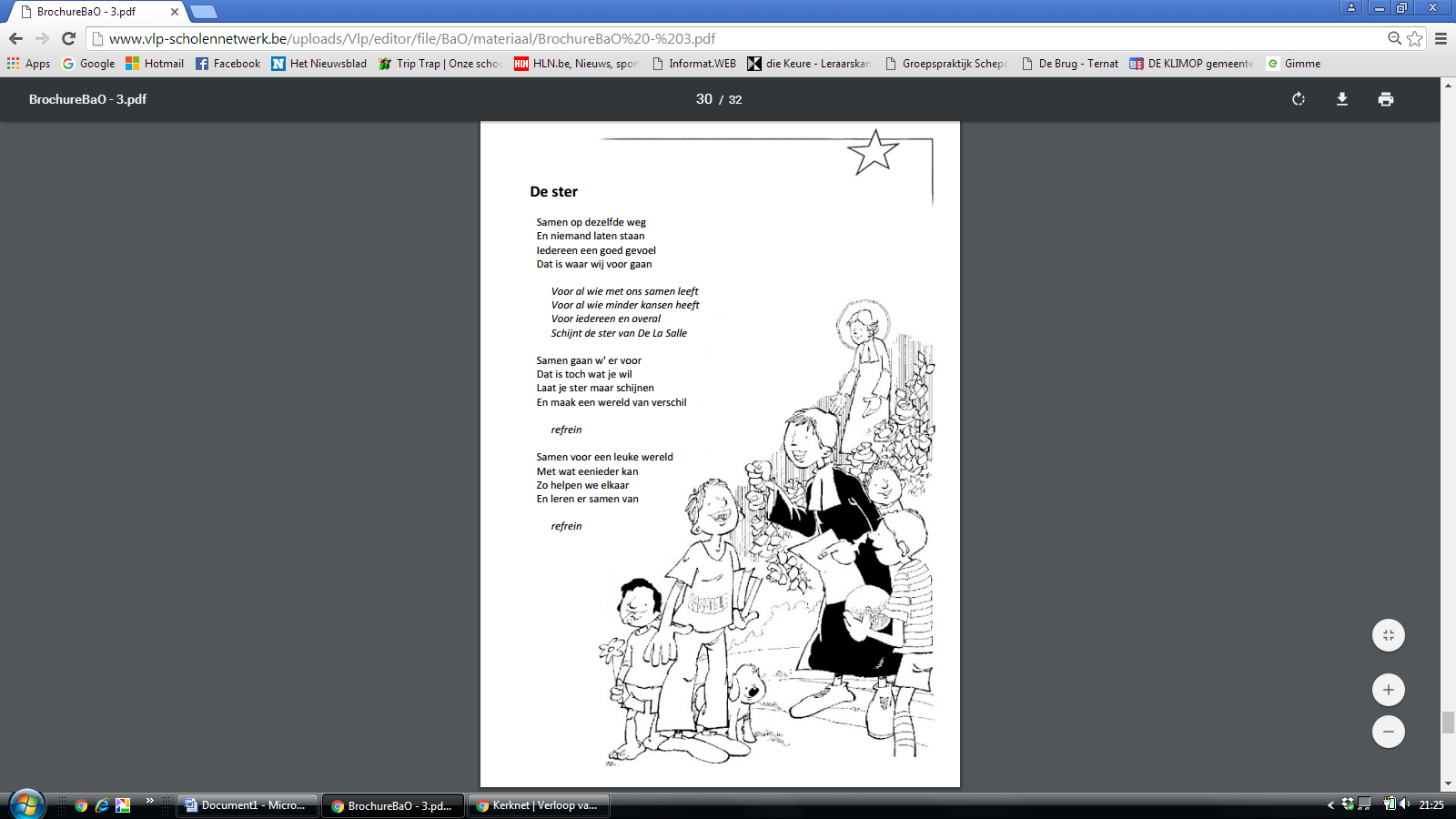 11 SlotgebedLeerkracht:De La Salle zei tegen zijn meesters:Er zitten geen nummers voor jou in de klas …wel kinderen …Leer ze individueel kennen …Zodat je ieder kind kan laten schitteren.De liefde voor henen de omgang met hen dragen ertoe bij …De liefde is misschien wel blind voor tekorten,maar zeker niet voor de goede eigenschappen,en juist met sterke eigenschappenkunnen de leerlingen hun leven opbouwen.Bouw voort op hun goede eigenschappen …Daarvoor moet je ze kennen …Zet geen jongeren op een zijspooromdat ze tekorten hebben …Ontdek in hen waartoe ze in staat zijn …En laat ze schitterendJean-Baptiste De La SalleWij wensen jullie een schitterende vakantie, waarin je een ster kan zijn voor andere mensen, in de voetsporen van De La Salle!12 Slotlied: This little light of mine OF one heart, one commitment, one life (startlied)Er zijn heel veel versies van ‘this little light of mine’ te vinden. Ik doe vrijblijvend enkele suggesties, maar kijk gerust zelf op youtube welke versie jullie het meest aanspreekt:https://www.youtube.com/watch?v=ty9bZXN4uWAhttps://www.youtube.com/watch?v=QCN893hzueQ&list=RDki5CA4oXL7w&index=2 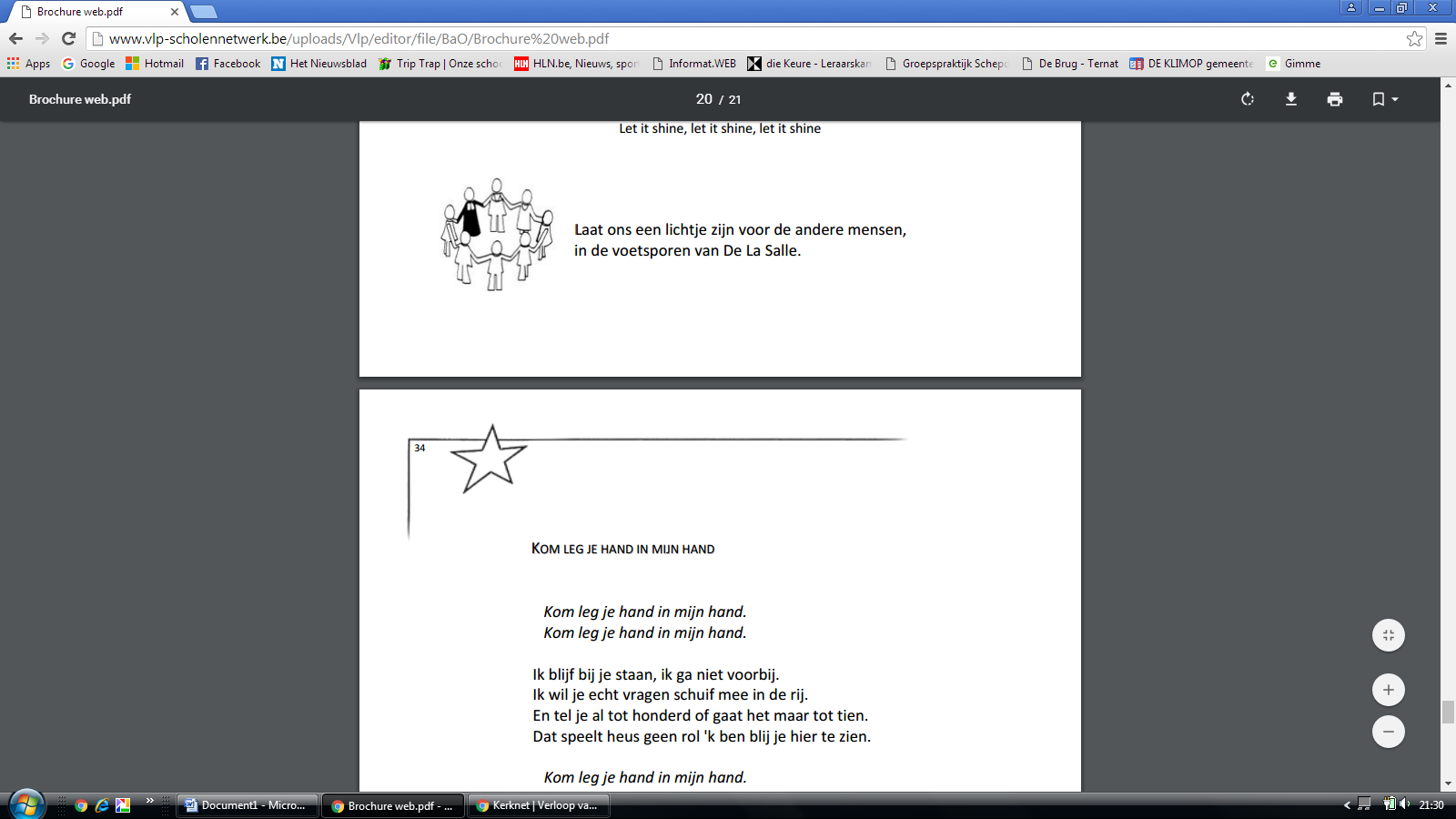 